NATIONAL TEACHERS COUNCILALL  TALENT SEARCH EXAMINATIONMODEL QUESTION PAPERDuration: 11/2 hours						                Maximum Marks: 100General Instructions to Candidates	1. 	This question paper contains 100 multiple choice questions each of one mark.	2. 	The question paper is divided into two sections A and B3. 	Section A is Scholastic Ability Test (SAT), contains 50 questions. This section covers Science, Mathematics and Social Science.4.	Section B is Mental Ability Test (MAT), Computer Awareness and General Knowledge, contains 50 questions. 5. 	There will be no negative marks for wrong answer.6.	A separate answer sheet is provided for answering the questions. Each question should be answered by darkening the appropriate circle (A, B, C, or D) with a blue or black ball pen.7.	Answer recorded once in the answer sheet cannot be altered.	8.	All rough works should be done only in the space provided for rough work in this question paper.9.	Calculator is not permitted in the examination hall.10. 	Candidate should write his / her name in the space provided for the purpose.	1. 	The basic unit of speed is 			A) Km / min.				B) m / min.			C) Km / h				C) m / s2. 	The circuit symbol of a battery isA)  					B)  					C)     (  )				D)    			3. 	The filament of an electric bulb is generally made with			A) Tungsten 				B) Copper			C) Aluminium				D) Alnico4. 	The mirror used by a dentist			A) Concave mirror			B) Convex mirror			C) Plane mirror			D) None of these5. 	The period of a simple pendulum depends upon its			A) Mass of its bob			B) Length			C) Both A and B			D) None of these6. 	To an astronaut, the outer space appears			A) Dark blue				B) White			C) Black				D) Dark red7. 	The numerical value of charge on an electron is			A) 1.6 X 10 -18 C			B) 1.6 X 10 -19 C			C) 3.6 X 10 -19 C			D) 1.6 X 10 -10 C8. 	A magnetic material			A) Attract other magnetic material	B) Does not attract other magnetic material			C) Repels a magnet			D) Neither attract nor repel a magnet.9. 	Reflection of light is the cause for			A) Day and night			B) Summer and winter			C) Twinkling of stars			D) Light from planet10. 	The range of a clinical thermometer is			A) – 10 o C to 110 o C			B) 0 o C to 100 o C			C) 35 o C to 42 o C			D) 0 o C to 45 o C11. 	A synthetic fibre is			A) Cotton				B) Polyester			C) Silk					D) Wool12. 	Sanju Singh tested unripe mango juice with blue litmus and red litmus. She observed that			A) Red litmus turned to blue			B) No change for red litmus			C) Blue litmus turned to red and red litmus remains unchanged			D) Red litmus turned to blue and blue litmus remains unchanged.13. 	A method to prevent the rusting of iron.			A) Galvanization			B) Crystallization			C) Distillation				D) Calcinations14. 	The water holding capacity is the highest in			A) Sandy Soil				B) Clayey Soil			C) Loamy Soil				D) Mixture of Sand and Loam15. 	The formation of mixture		A) Absorb Energy				B) Release Energy		C) Does not involve any energy change	D) Either absorb or release energy16. 	The foul substance added to detect leakage of LPG is			A) Alcohol				B) Ether			C) Ethyl mercapton			D) Acetone17. 	An antacid contains			A) Weak base				B) Weak acid			C) Strong base				D) Strong acid18. 	Which one of the following is not responsible for water shortage?			A) Rapid growth of industries		B) Increasing population			C) Heavy rain fall			D) Mismanagement of water resources19. 	The instrument that measures the wind speed			A) Ammeter				B) Anemometer			C) Seismograph			D) Odometer20. 	The gas used in the aerated drinks is			A) Oxygen				B) Carbon dioxide			C) Carbon monoxide			D) Nitrogen21. 	Microbes act upon the dead plants to produce 			A) Sand				B) Mushrooms			C) Humus				D) Wood22. 	Glucose  +  Oxygen 				Carbon dioxide    +   Water  + EnergyThis chemical equation represents which one of the following			A) Respiration				B) Photosynthesis			C) Combustion			D) Digestion23. 	In many plants, though stamens and ovules are produced by the same flower self pollination does not occur  because			A) Stamen is not compatible with the pistil				B)  The DNA of pollen grain and the ovule belong to different species			C) Anther and ovules mature at different times			D) Stigma does not hold the gametes belong to the same flower24. 	Which of the given nutrient is used in minute quantity by plants?			A) Potassium				B) Iron			C) Calcium				D) Nitrogen25. 	Which one of the following helps in blood clot?			A) R B C				B) W B C			C) Haemoglobin			D) Platelet26. 	A fraction a / b  can be expressed as a terminating decimal if b has no prime factors other than			A) 2, 3, 5				B) 2, 3			C) 2, 5					D) 3, 527. 	The ratio of two numbers is a: b. If one of them is x, then other is 			A)      ab				B)     b	          			x                    			        ax			C)       b x				D)    bx	       	        	          a + b                                                   a28. 	35% population of a town is men and 25% are children. If the number of women are 32000, then the number of children will be		A) 20000					B) 2000		C) 80000					D) 2800029. 	The surface area of a cube is 24 cm2. What is its volume?		A) 576 cm3				B) 8 cm3			C) 144 cm3				D) 48 cm330. 	Read the statements P and Q 		P → All integers are rational numbers		Q → Every rational number is an integer	Which one of the following is correct?			A) P is true and Q is false	B) P is false and Q is true			C) Both P and Q is true	D) Both P and Q is false	31. 	The distance between A and B is 260 km. A car running at a speed of 40 km/h start from A at . At what time will it reach B?			A) 			B) 			C) 			D) . 32.	 The value of x and y respectively in the figure are							       130o	                                                                          y		                                                                                       60o                                                                                                      x			A) 40o, 80o				B) 70o, 50o			C) 50o, 60o				D) 55o, 65o33. 	2 2.06   X   3 3.94    =   ?			A) 16					B) 32			C) 64					D) 409634. 	The perimeter of a circle of diameter 14cm is equal to that of a square. The side of the square is									(Take ¶ = 22/7)			A) 11cm				B) 11cm2				C) 44cm				D) 44 cm235. 	The expanded form of 634.015 is		A) 6 X 100 + 3 X 10 + 4 X 0 + 0 X   1  + 1  X   1    + 5   X   1						          10             100             1000		B) 6 X 1000 + 3 X 100 + 4 X10 + 0 X   1 + 1 X    1    + 5   X   1						                10           100            1000C) 6 X 100+ 3 X 10 + 4 X1 + 0 X   1 + 1 X    1    + 5   X   1						        10           100              1000D) 6 X 100 + 3 X 10 + 4 X1 + 0 X   1 + 5 X    1    						         10           100            36		The ruins of the glory of Vijayanagar and place of historical importance of its architectural style is now found at			A) Belur				B) Hampi			C) Srirangapatanam			D) Tanjore37	 The greatness of Shersha lies in his:			A) Victories against Humayun	B)  generalship			C) Administrative reforms		D) religious tolerance 38. 	Two seas or water – bodies connected by a narrow stretch of water is known as a			A) Bay					B) Strait			C) Peninsula				D) Isthmus39. 	Where is the lotus shaped marble house of worship located:			A) Mumbai				B) Pune			C) Delhi				D) 40.	 The preamble of our constitution envisages:			A) Theocratic Society			B) Sovereign, Democratic, Socialist, Secular Republic			C) Secular Democracy			D) Federal41.	 Who enjoy the legislative power in ?			A) President				B) Supreme Court			C) Council of Ministers		D) Parliament42.	 Two of the great Mughals wrote their own memories.  They were:			A) Babar and Jahangir		B) Humayun and Jahangir			C) Babar and Humayun		D) Jahangir and Shajahan43.	 Gandara art is the combination of the Indian Style with that of:			A) Greek Style			B) Kushan Style			B) Persian Style			D) Roman Style44.	 The first battle of Panipat in 1526 was fought between 			A) Muhammad  and Babar	B) Ibrahim Lodi and Babar			C) Rana Pratap and Babar		D) Shersha and Babar45.	 Lunar eclips occurs when:			A) Earth is between the Sun and Moon 	B) Moon is between the Sun and earthC) Sun is between the earth and MoonD) None of these46.	 Savanna are 			A) Tropical Grass land		B) tracks full of tree			C) Name of a cyclone			D) Mountain range47.	 In which continent  Situated:			A) North America 			B) 			C) Asia 				D) 48.	 When it is  hrs.  in , in another country it is  in  which direction from  is this country located.			A) North				B) South			B) West				D) East 49.	 	The Konark temple, dedicated to Surya or The Sun God, was built between 1250 and1278 A.D in the 		areas around the mouth of the river:			A) Kaveri				B) 			C) Krishna 				D) 50.	 The first effective vaccine against polio was prepared by 			A) Robert Edward			B) Jonas E. Salk			B) Jhon Gibbson			D) None of theseDIRECTIONS:- (Q.No.51 to 55). 	In each of these questions some numbers or letters are missing         	find out one  correct answer among the given alternatives.51.	 13, 27, 56, 115, 234, ?			A) 473					B) 468			C) 702					D)None of thes52. 	2, 6, 14, 30, 62, ? 254			A) 124					B) 126			C) 132					D) 14253. 	Z, L, X, J, V, H, T, F, ---- ----			A) R, D				B) R, E			C) S, E					D) Q, D54. 	A, C, F, H, ?  M			A) L					B) K			C) J					D) I55. 	ab, - - - b – bbaa – 			A) abaab				B) abbab			C) baaab				D) babba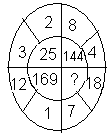 56.		                                         A) 625				B) 25                                  C) 125				D) 156	DIRECTIONS: - (Q.No.57 & 58).		Pick out the odd from the alternatives given57.		A) Ear		B) Lung		C) Eye		D) Heart58.		A) Circle	B) Cube		D) Ellipse	D) Sphere59.	Ranjini wrote a sequence using the following steps				Step 1		She chose 5 as first term				Step 2		She obtained successive terms by subtracting 1/5 from 						preceding terms		The first six terms in the sequence are				A) 5, 4/5, 3/5, 2/5, 1/5		B) 5, 24/5, 23/5, 22/5, 21/5, 4				C) 5, 4, 3, 2, 1, 0			D) 25/5, 24/4, 23/3, 22/2, 21/1, 060.	Anil introduces Prashant, “He is the husband of the grand daughter of the father of my father”.		 How is Prashant related to Anil?				A) Brother				B) Son				C) Brother -in- law			D) Son-in-law61.	Suresh walks 10m towards North. He then turns right and walk 10m. He again turns right 		and walks 5m. Then he turns left and walks. In which direction is he walking? 				A) East				B) West				C) North				D) South62.	What is the total number of triangles in the figure?				A) 6					B) 7				C) 8					D) 963. 	P is taller than Q, R is taller S and T and T is shorter than Q.  Then shortest person among all is				A) P					B) Q				C) R					D) S64.	If ½ + ¼ = x and ½ - ¼ = y then x ÷ y =?				A) 3					B) ¼				C) ½					D) 065.	Ina magic pond the number of flowers become double than previous day. One fourth of the		 pond is filled with lotus in 12 days. How many more days are required to fill the pond 		completely with lotus?				A) 24					B) 12 days				C) 6 days				D) 2 days66. 	In certain code GIRL is coded as IKTN.  How WOMAN is coded in that code			A) YQOCP				B) XPNBO			C) YOQPC				D) VNLZM67. 	In a row of 40persons, Rajan’s rank is 16 from left.  What is his rank from the right end?			A) 24					B) 25			C) 26					D) 2768.	 ELEPHANT is coded as 79745618.  How THANE is coded.			A) 85917				B) 75617			C) 84691				D) 8561769. 	In certain code, ‘CONVENTIONAL’ is written as ‘NOCNEVOITLAN’.  How is NTHRONEMENT written in that code?			A) TNEROHEMNTNE		B) TNEORHMENTNE			B) NTEROHEMNNTE		D) TNEROHEMNNTE70. Find the missing number in the circle. 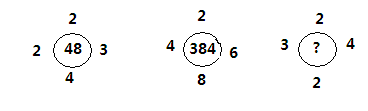 	A) 44						B) 46	C) 48						D) 42DIRECTION: (Q. No. 71 to 74)  Given below are letters A to Z.  Under each capital letter a small letter is written which is to used as a code for the capital letters.In each of the following questions (71 to 74) a group of six letters is given and its code equivalent is given in one of the columns A, B, C, or D.  Study the groups of letters given in each questions and with the help of the code given above, choose the code equivalent from amongst A, B, C or D as your answer. 71.	HITREH72. 	YCEWKN				73. 	BLUQSG74. 	RWZHDG				DIRECTIONS: (Q. No.75 to 79). The first figure relates to the second figure and likewise third figure    relates to the fourth figure.  Your task is find out the fourth figure     from A, B, C, or D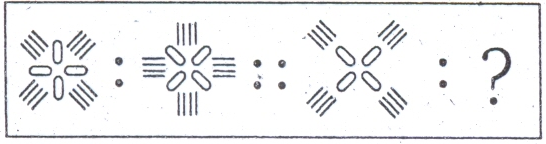 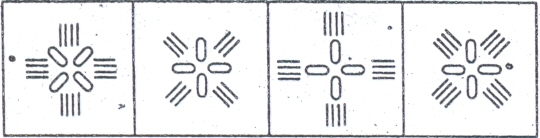 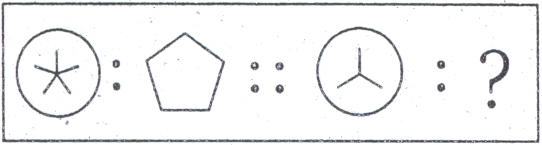 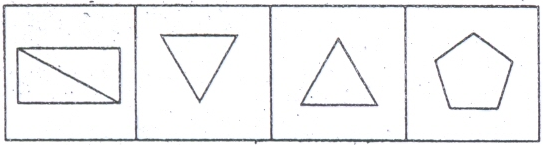 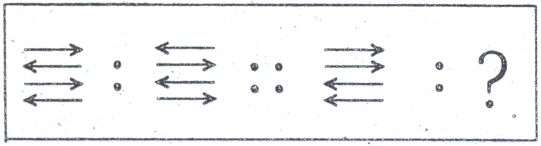 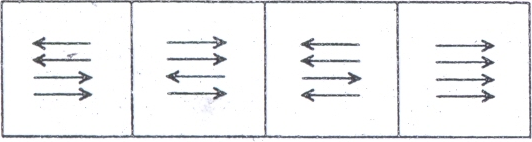 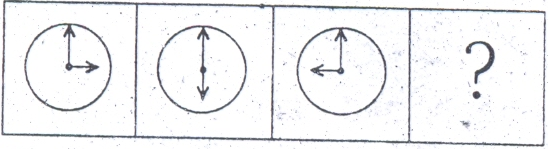 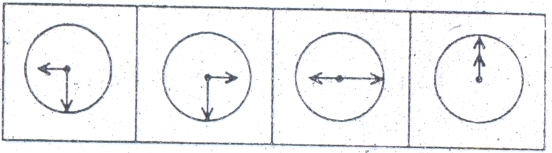 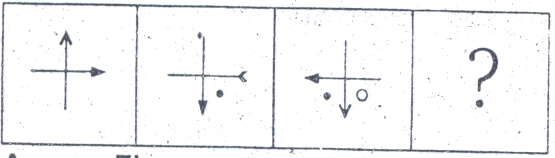 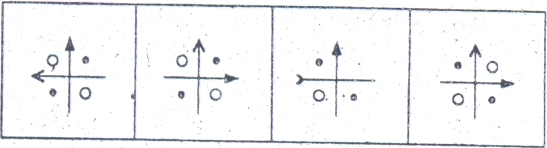 80. 	The Bhopal Gas tragedy was caused by which of the following gases			A) Methyl chloride			B) Methyl Iso Cyanide			B) Methyl Iso Cynate			D) Methyl Cynate81. 	The state has the largest area:			A) Uttar Pardesh			B) 			C) Madya Pradesh			D) Rajastan82. 	Which was the first news paper in :
			A) Culcutta Chronicle 		B) Madras News			C) Bengal Gazette			D)  Patrika	83. 	Minimum age required for election as Vice president in  			A) 25 Years				B) 30 Years			C) 35 Years				D) 40 Years84. 	The Vindya - Satpura 	mountains run west to east parallel to the			A)  			B) 			C) Malwa Plateau			D)   		85. 	The head quarter of OPEC is:			A) 				B) 			C). 				D) 86. 	The main characteristic of Mansabdari System was that:			A) It was the base of civil and military administration.			B) It was a system to give honour to reputed people			C) It was the system for making the military personals			D) None of these.87. 	The quickest and easiest way to locate a particular word or phrase in a document is to use the command			A) Replace				B) Find			C) Lookup				D) Search88. 	The internet allows you to:			A) Send electronic mail		B) Connect to server all around the world			C) View Web pages 			D) All of the above89. 	The blinking symbol on the computer screen is called the			A) Mouse				B) Hand			C) Light				D) Cursor 90. 	To prepare a presentation/slide show which application is commonly used			A) Paint				B) Power Point			C) Fire fox 				D) Word91. 	Which is the National game of ?			A) Hockey 				B) Cricket			C) Football 				C) Basket Ball92. 	The Olympic flag is made up of white silk and contain five intertwined rings. From left to right the rings are blue, yellow, black, green and red, these rings are meant to five different continents.  Which ring (Colour) represent Asian continent			A) Yellow				B) RedC) Green 				D) Black93. 	Who has been selected for the Rajiv Gandhi Khel Ratna award recently?			A) Gagan Narang			B) Sania Nehwal			B) Surinder Kaur			D) None of these94 	What is the of Gold Medal tally of  in XIX Commonwealth Games.			A) 38					B) 40			C) 39					D) 4795.	 What is the total number of players in a Hockey team?			A) 11					B) 9			C) 10					D) 796. 	Who was the founder of city of ?			A) Firuz Tughlaq			B) Muhammad -bin – Tughlaq			C) Alauddin Kilji			C) Sikander 97.	 Name the person who invited Babur to invade .			A) Mahmud 			B) Bhara Mal of Amber			C) Rana Sanga of Mewar		D)None of these98. 	Who among the following was defeated by Ahammad Sah Abdali in the third battle of Panipat.A) Marathas 				B) SikhsC) Rajaputs				D)Jats99.	Which one of the forests is mostly used for gathering?			A) Tundra				B) Wet tropical			C) Dry areas				D) Hot humid region.100.	 Which country has a less than 1% of population growth rate.			A) 				B) 			C)  Japan				D)  SPACE FOR ROUGH WORKAITSE 0710NameSECTION ASECTION BABCDEFGHIJKLMNOPQRSTUVWXYZjnlrixaveSoydqmtguczwhpkbf